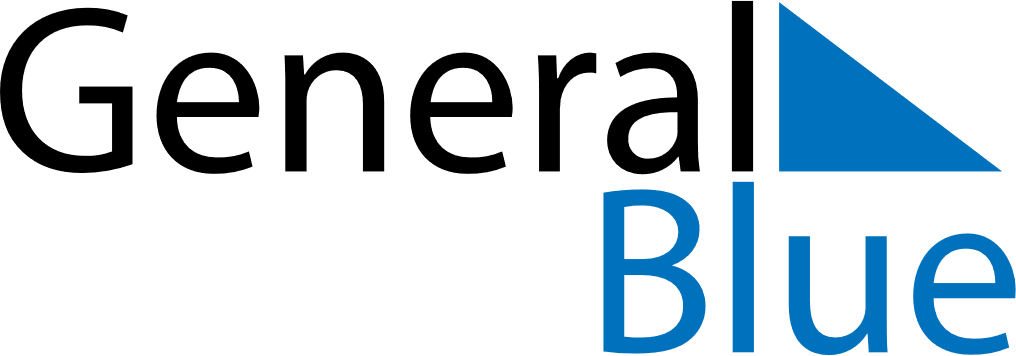 June 2021June 2021June 2021June 2021SwedenSwedenSwedenSundayMondayTuesdayWednesdayThursdayFridayFridaySaturday123445678910111112National Day13141516171818192021222324252526Midsommar27282930